UJUMISKLUBI BRIIS 2021 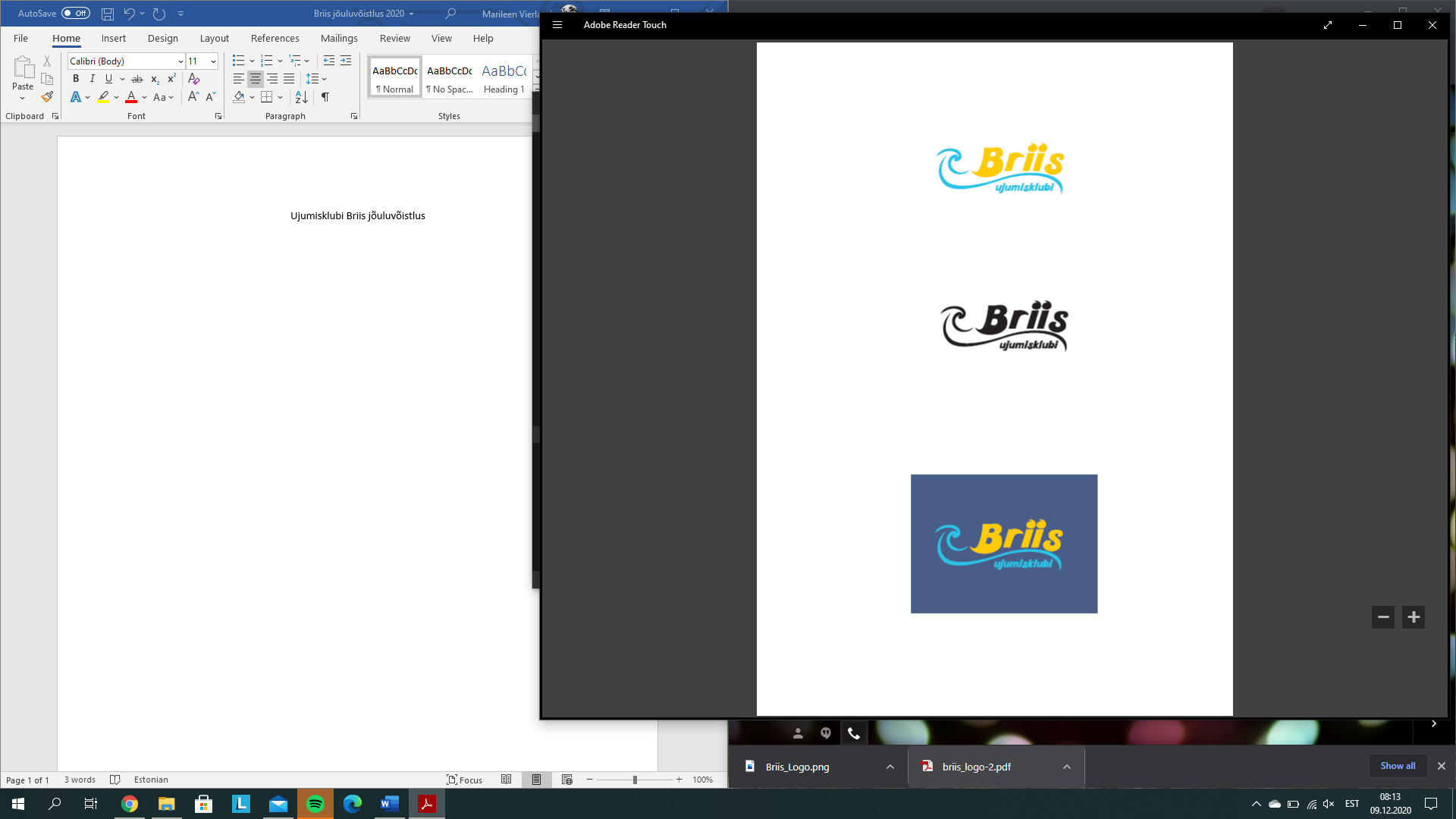 ujumise mitmevõistlusEesmärk: Treeninghooaja alguses ujujate vormi hindamineUjujate võistlusmeeleolu loomineAeg ja koht: Võistlused toimuvad 24.-25.09.2021 a. (reede ja laupäev)Nõmme ujulas, Vabaduse pst 156, Tallinn (25 m, 6 rada). Täiselektrooniline ajavõtt.Võistlus algab kell 24.09. kell 16.00 (soojenduse algus kell 15:00) ja 25.09 kell 10:00 (soojenduse algus kell 09:00).VANUSEKLASSID:T 2007-2009 sünd. (LIB kontrollaeg 1.35,0)			N 2006 ja vanemadP 2006-2008 sünd (LIB kontrollaeg 1.30,0)			M 2005 ja vanemadPROGRAMM: Võistlus toimub mitmevõistlusena – kõik 100-sed ja 200 KOMP. Parimad selgitatakse kõikide alade FINA punktide liitmise teel (kasutatakse perioodil kehtivat punktisüsteemi).AJAKAVA:24.september – 100 LIB, 100 SEL, 100 RIN		25.september – 100 VAB, 200 KOMPAUTASUSTAMINE: Vanuseklasside 3 paremat mitmevõistluse kokkuvõttes autasustatakse eriauhinnaga.KORRALDUS: Võistlused viib läbi Ujumisklubi Briis koostöös Nõmme ujulaga.TEHNILINE ÜLESANDMINE: Ülesandmised tuleb esitada hiljemalt 21.septembri õhtuks 100 LIB ajaga meilile info@ujumisklubibriis.ee. Osalejate nimekiri ja 100 LIB stardiprotokoll teatatakse 23.septembri õhtuks.OSAVÕTUMAKS: Kogu võistluse osavõtumaks on 25€.MÄRKUS: võistlus toimub FINA võistlusmäärtuste alusel, juhendis käsitlemata küsimused lahendab peakohtunikVÕISTLUSTE PEAKOHTUNIK: Mare Vierland